На основании пункта 2 Указа Главы Республики Саха (Якутия) от 24 декабря 2020 года № 1607 «О выходном дне в 2020 году», п о с т а н о в л я ю:1. Объявить 31 декабря 2020 года выходным днём для работников органов местного самоуправления, муниципальных учреждений и предприятий.        2. Рекомендовать работодателям, не относящимся к бюджетной сфере Республики Саха (Якутия) и муниципального образования «Ленский район», объявить 31 декабря 2020 года выходным днём.         3. Ведущему специалисту управления делами (Старостина О.Д.) опубликовать данное постановление на официальном сайте муниципального образования «Ленский район».Муниципальное образование«ЛЕНСКИЙ РАЙОН»Республики Саха (Якутия)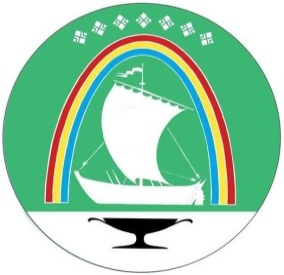 Саха Өрөспүүбүлүкэтин «ЛЕНСКЭЙ ОРОЙУОН» муниципальнайтэриллиитэПОСТАНОВЛЕНИЕ                  УУРААХг. Ленск                      Ленскэй кот «25» декабря  2020 года                                                   № 01-03-713/0от «25» декабря  2020 года                                                   № 01-03-713/0О выходном дне в 2020 году Глава                                        Ж.Ж. Абильманов